Pracovní list 1KŘÍŽOVKA1. 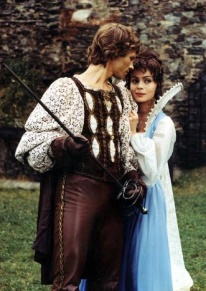 2. 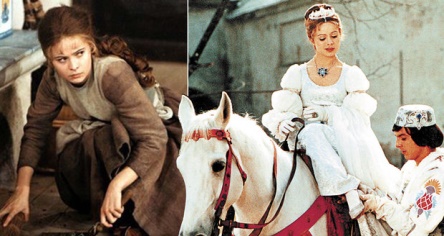 3. 		4. 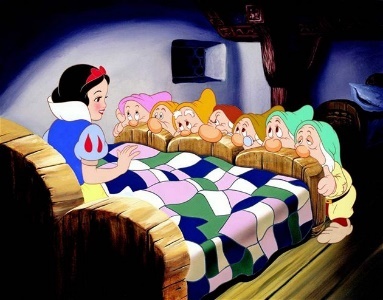 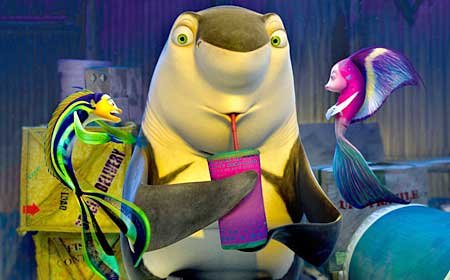 5. 		6. 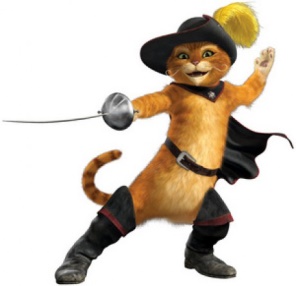 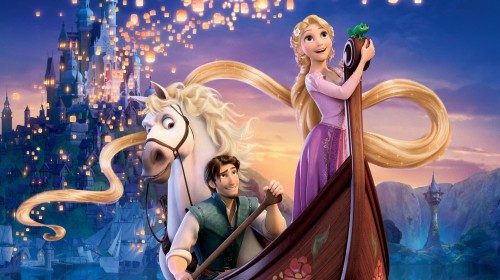 7. 		8. 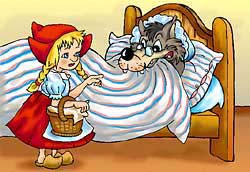 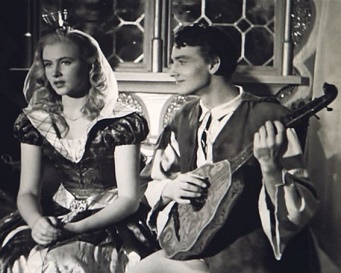 PRACOVNÍ LIST 2Cvičení 1.Cvičení 2.Počet (kolik?) ____________________________________________________Pořadí (kolikátý?) _________________________________________________Kolikrát se něco vyskytuje (kolikrát?) __________________________________Množství druhů (Kolikery?) __________________________________________Cvičení 3.- -------------Sněhurka se starala o sedm trpaslíků.Za devatero horami bylo jedno smutné království.Jiřík musel splnit tři úkoly.Maminka třikrát opakovala Karkulce, aby se držela cesty.Princezna dostala troje nádherné šaty.Nad lesem kroužilo sedm krkavcůV prvním oříšku našla Popelka šaty na plesCelé království usnulo na sto let.První dcera byla krásná a druhá ještě navíc chytrá.Sedm, patery, stokrát, první, padesátkrát, dvojí, čtvrtý, tři, patnáct, stý, tisíc, šestý, pětistý, osmnáct, devatenáctkrát, trojeDoplň do vět vhodné číslovky.Pondělí je ______ den v týdnu. Chodím do ______ ročníku. Mám _______ dobré kamarády. Mému sourozenci je _______ let. Obvykle chodím spát v _______ hodin. Ušetřil jsem si _______ korun. Šípková Růženka usnula na _____ let.Doplň správně text.Číslovky vyjadřují ______ (Tři oříšky pro Popelku.), ______ (Karkulka přišla k babičce Druhá.), __________________ (Zlatá rybka splnila rybáři třikrát jeho přání.), ______________ (Princezna dostala troje nádherné šaty.)*Vyluštíš Aniččiny rébusy s číslovkami?*MĚ100 ___________ME2D ___________7IKRÁSKA ___________100LEČEK ___________